Kandideerimisavalduse vormVALIKUMENETLUS AJUTISTE TÖÖTAJATE VÄRBAMISEKS* Märkida keelVajaduse korral lisada ridu.Vajaduse korral lisada ridu.Vajaduse korral lisada ridu.8.2 Eelvaliku kriteeriumidKandidaadil tuleb kirjeldada oma erialast töökogemust ning seda, kuidas see on seotud järgmiste osalemiskutse punktis 5.1 nimetatud eelvaliku kriteeriumidega. Kas Teil on vähemalt kaheksa-aastane töökogemus teabevahetuse juhtimisel kriisiolukorras, sealhulgas tõendatud kogemus kriisiohjega seotud kommunikatsioonivahendite väljatöötamisel ja kõrgema juhtkonna nõustamisel kriisi ajal? Ei JahKui jah, siis märkida: Vajaduse korral lisada ridu.Kas Teil on vähemalt kaheaastane kogemus finantsteenustega seotud kommunikatsiooni valdkonnas, sealhulgas tõendatud suutlikkus tegeleda finantssektori käsitlevate tehniliste küsimustega? Ei JahKui jah, siis märkida: Vajaduse korral lisada ridu.Kas Teil on tõendatud kogemus pressiteadete, ülevaadete, ajakirjanikele suunatud vastuste jne koostamisel, eelkõige oskus esitada lihtsas keeles teemasid, mis on tehniliselt keerukad ja poliitiliselt tundlikud? Ei JahKui jah, siis märkida: Vajaduse korral lisada ridu.Kas Teil on tõendatud kogemus kommunikatsioonistrateegiate ja kommunikatsioonikava(de) väljatöötamisel? Ei JahKui jah, siis märkida Kas Teil on tõendatud kommunikatsioonitöö kogemus poliitilises keskkonnas? Ei JahKui jah, siis märkida: Vajaduse korral lisada ridu.Kas Teil on tõendatud pressitöö kogemus rahvusvahelistes organisatsioonides ja/või organites, sealhulgas ELi institutsioonides, asutustes või organites, ning kommunikatsiooni valdkonnas suhete haldamisel erinevate rahvusvaheliste organisatsioonidega? Ei JahKui jah, siis märkida: Vajaduse korral lisada ridu.DEKLARATSIOONMina, allakirjutanu, kinnitan, et:a) olen Euroopa Liidu liikmesriigi kodanik,b) mul on kõik kodanikuõigused,c) olen täitnud kõik mulle sõjaväeteenistust reguleerivate seadustega pandud kohustused,d) järgin kavandatud töökohustuste täitmiseks vajalikke kõlblusnorme,e) käesolevas avalduses ja lisatud dokumentides esitatud teave on õige ja täielik.Olen teadlik, et pean esitama tõendavad dokumendid, mis kinnitavad kandideerimistoimikus esitatud teavet.Olen teadlik, et valeandmete esitamise korral võidakse mu kandideerimistoimik kehtetuks tunnistada ja/või asjakohasel juhul leping tühistada vastavalt Euroopa Liidu muude teenistujate teenistustingimuste artiklile 50.(Kuupäev)	(Nimi ja allkiri)PALUN ALLKIRJASTAGE DOKUMENT JA SALVESTAGE SEE PDF-VORMINGUS ENNE SELLE KANDIDEERIMISAVALDUSELE LISAMIST.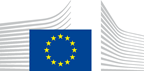 EUROOPA KOMISJONValikumenetlus nr COM/TA/FISMA/22/AD8KANDIDEERIMISAVALDUS TULEB TÄITA TÄIELIKULT – VASTASEL JUHUL VÕIDAKSE SEE TAGASI LÜKATA.KANDIDAAT VÕIB KANDIDEERIMISAVALDUSE TÄITA OMA 1. KEELES EHK ÜKSKÕIK MILLISES EUROOPA LIIDU 24 AMETLIKUS KEELES, VÄLJA ARVATUD PUNKT 8.2, MIS TULEB TÄITA INGLISE KEELES.NB! KANDIDAAT PEAB ARVESTAMA, ET KOGU TEMA KANDIDEERIMISAVALDUSEGA VÕIVAD TUTVUDA (VALIKUMENETLUSE AJAL) VALIKUKOMISJON JA (VALIKUMENETLUSE EDUKALT LÄBINUD KANDIDAADI TÖÖLEVÕTMISE EESMÄRGIL) EUROOPA KOMISJONI PERSONALIHALDUSE TALITUSED, KES TÖÖTAVAD ÜKSNES TEATAVATES TÖÖKEELTES.KUI KANDIDAAT ON KANDIDEERIMISAVALDUSE TÄITNUD MÕNES MUUS KEELES, PEAB TA JUHUL, KUI TA ON VALIKUMENETLUSE EDUKALT LÄBINUD JA SOBIVATE KANDIDAATIDE NIMEKIRJA KANTUD, ESITAMA VÄRBAVATELE TALITUSTELE KANDIDEERIMISAVALDUSE TÕLKE INGLISE KEELDE. 1.Perekonnanimi Sünninimi (vajaduse korral)Eesnimed 2.Aadress(kui aadress muutub, peab kandidaat sellest võimalikult kiiresti teada andma)E-posti aadressTelefon töölTelefon kodusMobiiltelefonKontaktisiku nimi ja telefoninumber juhuks, kui kandidaat ei ole kättesaadavKontaktisiku nimi ja telefoninumber juhuks, kui kandidaat ei ole kättesaadav3.Sünnikoht ja -riikSünniaeg(pp/kk/aa)Praegune KODAKONDSUS (topeltkodakondsuse korral märkida mõlemad)4.SuguMN5.KeeleoskusKeeledL1(*) :      L1(*) :      L1(*) :      L1(*) :      L2(*) :      L2(*) :      L2(*) :      L2(*) :      L2(*) :      L3(*) :      L3(*) :      L3(*) :      L3(*) :      L3(*) :      L4(*) :      L4(*) :      L4(*) :      L4(*) :      L4(*) :      KeeledLugemineKirjutamineArusaamineRääkimineRääkimineLugemineKirjutamineArusaamineRääkimineRääkimineLugemineKirjutamineArusaamineRääkimineRääkimineLugemineKirjutamineArusaamineRääkimineSUUREPÄRANEVÄGA HEAHEARAHULDAVALGTASEMELMuud keeled:6.ÜlikooliharidusHaridusasutuse nimi ja asukoht(linn, riik)Tunnistuse või diplomi nimetusDiplomi omandamise kuupäev(päev, kuu, aasta)Täielik õppetsükkel jah/eiTäieliku õppetsükli tavapikkus7. Üld-, eri- ja täiendusõpeHaridusasutuse nimi ja asukoht(linn, riik)Tunnistuse või diplomi nimetusDiplomi omandamise kuupäev(päev, kuu, aasta)Täielik õppetsükkel jah/eiTäieliku õppetsükli tavapikkus8. Erialane töökogemus8.1 Loetleda ajalises järjestuses – alustades praegusest töökohast – kõik varasemad töökohad ja täidetud ülesanded.AmetinimetusTööandja nimi ja aadressTööaja määrAlates(päev, kuu, aasta)kuni(päev, kuu, aasta)tööülesannete laad ja kirjeldusTööandja nimiTööaja määrAlates(päev, kuu, aasta)kuni(päev, kuu, aasta)tööülesannete laad ja kirjeldusTööandja nimiTööaja määrAlates(päev, kuu, aasta)kuni(päev, kuu, aasta)tööülesannete laad ja kirjeldusTööandja nimiTööaja määrAlates(päev, kuu, aasta)kuni(päev, kuu, aasta)tööülesannete laad ja kirjeldusTööandja nimiTööaja määrAlates(päev, kuu, aasta)kuni(päev, kuu, aasta)tööülesannete laad ja kirjeldusTööandja nimiTööaja määrAlates(päev, kuu, aasta)kuni(päev, kuu, aasta)tööülesannete laad ja kirjeldusTööandja nimiTööaja määrAlates(päev, kuu, aasta)kuni(päev, kuu, aasta)9.Kas kandidaadil on füüsiline puue, millest tulenevalt on katsete jooksul vaja erivahendeid?Kas kandidaadil on füüsiline puue, millest tulenevalt on katsete jooksul vaja erivahendeid?Jah   Ei  Jaatava vastuse korral palutakse kandidaadil täpsustada ja märkida, milliseid erivahendeid ta peab vajalikuks.Jaatava vastuse korral palutakse kandidaadil täpsustada ja märkida, milliseid erivahendeid ta peab vajalikuks.